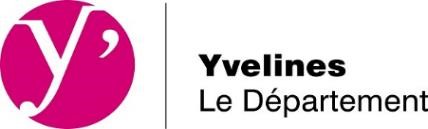  Tout dossier incomplet ne pourra être pris en compte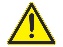 Territoire d’Action DépartementaleBoucle de SeineDemande de subventions 2021 FORMULAIRE DE CANDIDATURE Dossier complet à importer sur le portail des subventions jusqu’au 15 janvier 2021Pour une parfaite compréhension de ce formulaire de vous remercions de vous référer au cahier des charges consultable sur le portail.https://www.yvelines.fr/solidarite/politique-departementale/les-appels-a-projets/IDENTIFICATION DU CANDIDAT POUR LES ASSOCIATIONS :  Date d’immatriculation : Nom du Président : Adresse locale si différente du siège : Union, fédération ou réseau affilié : Quelle adresse doit-on utiliser pour les courriers de réponse ? Reconnue d’utilité publique ?  	 IDENTIFICATION DU REFERENT / PORTEUR DU PROJETPRESENTATION DU CANDIDATVOS MISSIONS :  Historique, descriptif et activités principalesVOS MOYENS HUMAINS :  *1 ETP = nombre d’heures effectué / 1607 VOS ACTION(S) RECENTE(S) MENEE(S) : VOS FINANCEURS EN 2020 :  Cette action est-elle co-portée ?		 oui		 non	Si oui, quelles expertises complémentaires sont combinées pour la mener?PRESENTATION DE L’ACTIONRESUME DU PROJET : Merci de limiter cette présentation à ½ page. Cette synthèse pourra rappeler entre autre l’opportunité, la démarche, les cibles choisies, le mode opératoire et le calendrier PERIMETRE D’ACTION : Cocher les communes concernées par le projet :   Les 18 communes du TAD BSPUBLIC(S) BENEFICIAIRE(S) : (Population, tranches d’âges, nombre de personnes concernées…)Tranches d’âges : < 3 ans				 18 - 24 ans 3 – 5  ans				 25 – 39 ans 6 - 10 ans				 40 – 59 ans 11 - 17 ans				 60 – 74 ans > 75 ans 				Nombre de personnes :Autres caractéristiques (genre, CPS, bénéficiaires d’un minima social, etc…) :ELEMENTS DE DIAGNOSTIC LOCAL JUSTIFIANT LE PROJET : L’atteinte des objectifs décrits feront partie intégrante du rapport d’évaluation de l’action. OBJECTIF(S) VISE(S) :MISE EN ŒUVRE DE L’ACTION :étapes du projet : Dates de début et de fin de l’action, principales étapes Le projet est-il mené depuis plusieurs années ?   oui		 non	Date de 1ère mise en œuvre :Prestation(s) envisagée(s) :moyens humains :locaux :matériels :RESULTATS ATTENDUS : INDICATEURS ET METHODES D’EVALUATIONEnumérer au moins 3 indicateurs de réussite et préciser comment les mesurer. Ces 3 indicateurs serviront à évaluer le projet lors du bilan. Ils peuvent être qualitatifs ou quantitatifs. Ils pourront traduire :l’efficacité : Taux de participation,  nombre d’inscrits, de parents accompagnés, nombre de projets accompagnés, retour des enquêtes de satisfaction …l’efficience : bilan de l’implication des bénéficiaires, taux d’orientation vers un travailleur social, un CCAS, un LAEP, nombre de sorties positives du stage …l’impact social : Bilan de l’amélioration des résultats scolaires,  bilan sur le comportement et l’autonomie des jeunes, Enquêtes de terrain sur l’évolution du lien social, le bien-être des bénéficiaires …FINANCEMENT DE L’ACTION COUT TOTAL DE L’ACTION (€ HT) : 	 MONTANT DE SUBVENTION DEMANDE (€ HT):  	 % de la subvention sollicitée par rapport au coût total de l’action : NOMBRE D’USAGERS CONCERNES PAR L’ACTION :RATIO : montant de l’action / nombre d’usagers concernées :Usage détaillé de la contribution départementale (poste par poste) :CO FINANCEMENTS ACQUIS (notifiés)COFINANCEMENTS EN ATTENTE DE REPONSE (demandes effectuées) : INFORMATIONS COMPLEMENTAIRES QUE VOUS AIMERIEZ PORTER A NOTRE CONNAISSANCE PIECES A JOINDRE AU FORMAT PDF AU DOSSIER DEMATERIALISEDE DEMANDE DE SUBVENTION Pour les structures associatives : le formulaire de candidature,le budget prévisionnel de l’actionla fiche SIRET,le relevé d’identité bancaire.les statuts de l’association,la copie de la publication au JO,la composition du Conseil d’administration s’il s’agit d’une structure associative,les derniers comptes approuvés s’il s’agit d’une structure associative (bilan et compte de résultat),l’effectif affecté à l’action,le budget prévisionnel de la structure,le compte de résultat simplifié par action en cas d’action reconduite,le bilan quantitatif et qualitatif de l’action en cas d’action reconduite,le dernier rapport d’activité,Pour les collectivités :  le formulaire de candidature,la fiche SIRET,la délibération ou décision du maire de la collectivité sollicitant la subvention,le relevé d’identité bancaire,le budget prévisionnel de l’action,pour les actions reconduites, le budget de l’action des années n-1 et n-2 ainsi que le dernier bilan.  VOS CONTACTSAdresse unique pour toute correspondance / question :
TADBS-SUBVENTIONS@yvelines.fr Cadre réservé à l’administration Dossier complet Oui NonNom du candidat : Intitulé du projet:Projet nouveau : oui  non oui  nonMontant global du projet  (HT)Intitulé de l’action :Action nouvelle : oui  non oui  nonMontant global de l’action (HT)Montant de la subvention sollicitée pour l’action (HT)____________________ €_______% du montant globalMontant de la subvention sollicitée pour l’action (HT)Ne pourra excéder 80 % du montant global de l’actionNe pourra excéder 80 % du montant global de l’actionAutres Financement :Organismes :Organismes :Co-construction d’actions intégrées (ouvrant droit à majoration de 5%)Action co-portée :  oui  nonCo-porteurs :Action co-portée :  oui  nonCo-porteurs :NOM :  	 ADRESSE :TELEPHONE : 	 COURRIEL :        	 SITE INTERNET :   STATUT JURIDIQUE :   Association         Collectivité territoriale     Etablissement publicNOM :   FONCTION : SERVICE : TELEPHONE : COURRIEL :  Effectifs de l’association Nombre de personnes Nombre d’ETP* Salariés en CDI Salariés en CDD Contrats aidés Statut 	précaire (intérimaire, vacataire, intermittent …) Bénévoles AutresIntitulé de l’action : Axe(s) concernés :  AXE 1 LOGEMENT : AXE 2 JEUNESSE : AXE 3 AUTRES THEMATIQUES LIEES AUX SOLIDARITES :Axe(s) concernés :  parcours vers le logement et l’insertion des personnes fragiles parents et enfants : faire des réseaux sociaux un outil partagé Action sociale (hors axe 1)Axe(s) concernés :  habitat participatif la parentalité en actes et en paroles Autonomie (PA/PH)Axe(s) concernés :  Enfance jeunesse (hors axe 1 et 2) Insertion professionnelle santé et petite enfanceDate de début de l’action :Date de fin l’action :   Aigremont  Carrières-sur-Seine  Chatou  Chambourcy  Croissy-sur-Seine Houilles Le Mesnil-le-Roi Le Pecq Le Port-Marly Le Vésinet Louveciennes L’Etang-la-Ville Maisons-Laffitte Mareil-Marly Marly-le-Roi Montesson Saint-Germain-en-Laye/ Fourqueux SartrouvilleIndicateur Unité de mesure Résultat annuel estimé Libellé du poste de dépenseMontant (€ HT)Financeurs / nom du dispositif Montant subvention % du coût global Financeurs / nom du dispositif Montant subvention % du coût global 